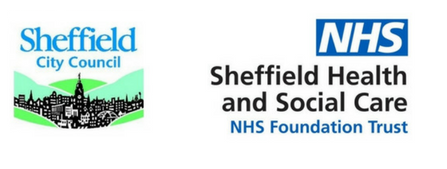 Making a referral to the Porterbrook Clinic 
Information we need To enable us to accept a referral we require the specific information listed below in writing:A summary of significant physical and mental health historyRecent BMIAny risk assessment and/or forensic historyThe individual’s current prescribed medicationInformation regarding and copies of correspondence related to any previous care for gender dysphoriaRecent baseline bloods to include the below and results be forwarded to us via the above fax:Full blood counturea and electrolytesliver function testsfasting blood glucoselipid profileserum free T4TSHTestosteroneSHBGProlactinoestradiolIt would also be helpful for us to receive the following information.A description of the individual’s experience of gender dysphoria, including duration The individual’s clinical needs and expectationsDevelopment historySignificant social history